 Chittenden County Homeless Alliance (Chittenden CoC) FFY2019 HUD Continuum of Care Program * Notice of Funding AvailabilityRequests for PROPOSALSAny eligible entity wishing to submit a request to fund a NEW and/or RENEWAL or Permanent Housing Bonus or Domestic Violence Bonus CoC Project during this year’s HUD CoC NOFA must complete the attached form and submit it electronically to the Community & Economic Development Office (Val Russell) before Friday, August 9, 2019.   Only one request per form.INTRODUCTION As the Collaborative Applicant for the Chittenden County Homeless Alliance Continuum of Care, the Community & Economic Development Office (CEDO) is accepting proposals for new, renewed, expanded or bonus projects as outlined below with Continuum of Care Homeless Assistance funding from the U.S. Department of Housing and Urban Development (HUD). Chittenden County Homeless Alliance (CCHA) Continuum of Care is soliciting proposals that address housing and service priorities established through the Continuum of Care, with priority for serving vulnerable populations including persons experiencing chronic homelessness, persons fleeing domestic violence, unaccompanied youth, and families with children.The following funding is available:New/Renewals/Expanded: $1,090,140 - approximatelyBonus for PH - $54,500 - approximatelyBonus for DV - $50,000 to include one of the following: PH/RRH project, Joint TH & PH/RRH project or SSO – Coordinated Entry for DV survivorsFunding will come from the U.S. Department of Housing and Urban Development’s (HUD) 2019 McKinney-Vento Continuum of Care (CoC) for the Homeless Program, as amended under the HEARTH Act and the CoC Program Interim Rule. The availability and priorities for any funding for new projects is articulated in HUD’s CoC Notice of Funding Available (NOFA):   https://www.hudexchange.info/programs/e-snaps/fy-2019-coc-program-nofa-coc-program-competition/#nofa-and-noticesMore information on this program, the HEARTH Act, the Interim Rule and the NOFA is available on HUD’s website: https://www.hudexchange.info/cocOrganizations that do not currently receive CCHA CoC program funding are encouraged to submit proposals. Proposals are also welcome from current recipients of this funding.A. As part of the FY2019 HUD CoC NOFA competition released July 3, 2019, any ELIGIBLE APPLICANT may submit a Proposal for a NEW (Reallocated PSH or RRH Project from Existing CoC funds, Permanent Housing Bonus or DV Bonus or EXPANDED Renewal Project) and/or RENEWAL CoC Projects. B. The unbiased Application Ranking Committee will use the CoC-approved Policy & Tool, along with HUD CoC NOFA thresholds and guidance, to make funding determinations and rank approved projects to be submitted to HUD for consideration. The Chittenden County Homeless Alliance Steering Committee will review and approve the recommendations.C. APPEALS PROCESS: Any CoC project applicant may send a written response to the Steering Committee Co-Chairs if there is an objection to the project determination (denied/reduced funding, lower priority, or other reason). Appeals will be heard at the September 5th Steering Committee meeting. Solo Applicants may also submit an appeal directly to HUD as described in the timeline and the FY2019 CoC NOFA.D. Coordinated Entry and Homeless Management Information System projects do not need to submit this form but must confirm their intent to renew by e-mail to CEDO by August 9, 2019 at 4PM. If either entity seeks to expand their projects with additional funding and services, a form must be submitted as an expansion either with reallocated funds (if any) or DV Bonus funds.ADDITIONAL RESOURCES:HUD CoC Program Interim Rulehttps://www.hudexchange.info/resources/documents/CoCProgramInterimRule_FormattedVersion.pdfCoC Program Grants Administration User Guide https://www.hudexchange.info/resource/2946/coc- program-grants-administration-user-guide/HUD E-SNAPS https://esnaps.hud.gov/grantium/frontOffice.jsfChittenden County Homeless Alliance (CCHA) CoC Program Initial Project Application FY19Below are options for all FY2019 Chittenden County Homeless Alliance - HUD CoC Program funding Requested Source of Funds for Project (PICK ONE project proposal per form):NEW-BONUS CoC Permanent Supportive Housing (PSH)*Must be fully dedicated to individuals and/or families experiencing chronic homelessness ORpeople meeting the Dedicated PLUS definition. (See FY19 CoC Program NOFA)NEW-BONUS Domestic Violence  PH/RRH project, Joint TH & PH/RRH project or SSO – Coordinated Entry for DV survivors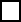 NEW-REALLOCATED CoC Permanent Supportive Housing (PSH)*Must be fully dedicated to individuals and/or families experiencing chronic homelessness ORpeople meeting the Dedicated PLUS definition. (See FY19 CoC Program NOFA)NEW-REALLOCATED CoC Rapid Rehousing (RRH)*For homeless individuals and families and unaccompanied youth (See FY19 CoC Program NOFA)RENEWAL Current CoC Program Projects with NO changes (PSH-Rental Assistance, Rapid Rehousing)  SSO-Coordinated Entry, HMIS – email onlyEXPANSION  Current CoC Program Projects with Expansion using Reallocated Dollars (PSH-Rental Assistance, SSO- CE, RRH)  CoC Project Name (proposed new or renewal)   __	CoC Project Description: Attach one page (max) description & design showing the project outreach plan to find participants, how it fills an identified need, project scale (# of units and participants), and services available to obtain/maintain permanent housing and mainstream resources.Name of Primary Applicant (Direct HUD Recipient, if awarded):  	Subrecipient(s)-if applicable:  	Primary Partners/Providers-if applicable:    	_*Eligible Project Applicants: nonprofit organizations, states, local governments, and instrumentalities of state and local governments. Public housing agencies are eligible without limitation or exclusion. For-profit entities are not eligible to apply for grants or to be subrecipients of grant fundsAre the recipient, subrecipient and any partner agencies in good standing with all state and federal funding sources?YES	NOMatch: Applicant certifies the availability, if selected, to commit/provide a required, minimum 25% match, above HUD CoC Program funds, from other sources [i.e. Medicaid, HOP, FSH, DMH, Private, Other]?YES	NO (not eligible for funding)Name all identified, potential match sources AND total amounts for the CoC Program project:1)2)3)If awarded, will (does) the CoC Program project participate in CCHA’s Coordinated Entry System?YES	NO (non-eligible)If awarded, will (does) this CoC Program project use the VT HMIS Implementation?YES	NO ORDV project (who will use a HMIS comparable database)NEW PROJECTS ONLYDo you operate any homeless dedicated projects?YES	NOIf yes, do they participate in the VT HMIS?YES	NOLow Barrier: Will participants be screened-out of HUD CoC projects due to any of the following?Too Little or No IncomeActive or History of Substance AbuseCriminal record with exceptions for state-mandated restrictionsHistory of domestic violence (e.g. lack of a protective order, period of separation from abuser, or law enforcement involvement)None of the AboveHousing First: Will HUD CoC project participants be terminated based upon any of the following?Failure to participate in supportive services Failure to make progress on a service plan Loss of income or failure to improve income Being a victim of domestic violenceOther activity not covered in typical lease agreement None of the aboveEvidence Based Approach: Give two examples of how your program incorporates data/an evidence based approach to design or improve the program.  (examples: data/research done elsewhere, local data, program performance data, participant feedback, or use of a best practice. Possible measures include: positive housing outcomes, improvements in employment and/or income; improvements in overall well-being, such as improvements in mental health, physical health, connections to family, and safety.)CoC Project BudgetNumber and Size of Rental Subsidies:   		 Address-Units/Building(s):  	Recipient Type (pick one)Non-Profit Organization  	 Local Government  		  State Entity:  		 Local PHA  		Rental Assistance Administrator (if applicable)Non-Profit Organization  	 Local Government  		 State Entity:  	  Local PHA  		 Subrecipient or Primary Service Provider(s):  	ADDITIONAL QUESTIONS – NEW or EXPANDED COC PROGRAM PROJECT PROPOSALSEligible Component Types for NEW CoC Program projects (PICK ONE: RRH /PSH/SSO-CE and fill out sub- questions):RAPID RE-HOUSING (RRH - PERMANENT HOUSING or DV BONUS )(Must be Tenant-Based Rental Assistance and propose to serve Literal Homeless-coming directly from Streets or Emergency Shelter (including GA motel or other eligible Emergency Shelter Program) or fleeing domestic violence:Subpopulation – Choose all that applyIndividualFamiliesYouth (18-24)VeteransOtherHomeless Population and Percentage of Participants – Choose all that apply Persons living in places not meant for human habitation 	____%Persons living in emergency shelter 	% Persons fleeing or attempting to flee DV 		%Persons residing in a TH project eliminated in the FY19 competition 	%Persons receiving services through a VA-funded homeless assistance program and med one of the above criteria at initial intake to VA homeless system 	%Target Disability– (not required - choose all that apply if project is targeting)Severe/Persistent Mental Illness	Substance Use	Other Disability:  	Chronic Homeless Population – (not required - choose if your project is targeting) Chronically Homeless (24 CFR 578.3)PERMANENT SUPPORTIVE HOUSING (PSH - REALLOCATED OR BONUS)/Chronic Homeless only:Chronic Homeless Population – Must Choose One Chronically Homeless (24 CFR 578.3)ORChronically Homeless per Dedicated Plus (See NOFA FY19 p. 17)Residing in TH that will be eliminated in FY19 and met definition of chronically homeless prior to entryResiding in a place not meant for human habitation, emergency shelter, or safe haven; but the individuals or families experiencing chronic homelessness as defined at 24 CFR578.3 had been admitted and enrolled in a permanent housing project within the last year and were unable to maintain a housing placementResiding and has resided in a place not meant for human habitation, a safe haven, or emergency shelter for at least 12 months in the last three years, but has not done so on four separate occasionsReceiving assistance through a Department of Veterans Affairs(VA)-funded homeless assistance program and met one of the above criteria at initial intake to the VA's homeless assistance system.Target Disability– Choose all that apply Severe/Persistent Mental Illness Substance UseOther Disability:  	Subpopulation – Choose all that applyIndividuals	Families	Youth (18-24)	Veterans	Other 	Housing Type (PICK ONE)Rental Subsidy Type – Choose one of the belowTenant-Based Rental Assistance	Sponsor-Based RA	Project-Based RALeasing [Recipient/Subrecipient leases building]Project-Based/Operations [Recipient/Subrecipient owns building]Supportive Services Only – Coordinated Entry (SSO- CE- REALLOCATED OR DV BONUS)Explain the need for expanded SSO-CE services and the planned implementation. Application for SSO-CE ends here.Describe experience with administering PSH and RRH projects and state/federal funding.Attach a brief (maximum one page) summaryHow will the CoC Program project quickly move participants into permanent housing?Explain how:Will CoC participants will be required to live in a particular structure/unit/locality?                  YES	      NOIf “YES”, where and why:Will the new CoC Program project use an existing homeless facility or activities?                 YES	      NOIf “YES”, explain:How will the new CoC Program project support participants to achieve and maintain economic independence?How will the CoC Program project support participants to remain in or exit to a destination of permanent housing?Explain how:What percentage of participants will remain in/exit to permanent housing? How is this percentage determined?Chittenden County Homeless Alliance (CCHA)  CoC 2019 SCHEDULE:  HUD CoC NOFA Homeless Assistance ApplicationChittenden County Homeless Alliance (CCHA)  CoC 2019 SCHEDULE:  HUD CoC NOFA Homeless Assistance ApplicationChittenden County Homeless Alliance (CCHA)  CoC 2019 SCHEDULE:  HUD CoC NOFA Homeless Assistance ApplicationACTIVITYDUE DATEPRIMARY LEADHUD releases FY19 Grant Inventory WorksheetApril 8, 2019CEDO - CAHUD  releases FY19 CoC Notice of Funding Availability (NOFA)July 3, 2019CEDO - CAPresentations begin on current CoC-funded projectsJuly 11, 2019Steering CommitteeChittenden County HA Steering Committee vote – Ranking Policy/Priorities, CommitteeJuly 11. 2019CCHA Steering CommRequest for Proposals Released – request for proposals from all applicants for CoC grants – PH/DV bonus projects, renewals, July 12,2019CEDO - CACollaborative Application reviewed – questions submitted to various CCHA partners for information and answersJuly 30, 2019CEDO -CACurrent Projects present information to Steering CommitteeAugust 1, 2019CoC-funded agenciesAPRs from current projects due  via email to vrussell@burlingtonvt.gov August 5, 2019Renewal ApplicantsRequests for proposals due  via email to vrussell@burlingtonvt.gov – 4 PMAugust 9, 2019ApplicantsAll Proposals, Performance Data forwarded to Application Ranking Committee   August 12, 2019CEDO- CACollaborative Application Questions– CCHA partners to submit information and answersAugust 13, 2019CCHA partnersCCHA Application Ranking Committee meets mid-August to review, rank prioritize all projects August 13 – 16, 2019Application Ranking CommitteeHMIS NOFA Section – to work on with ICA.August 13 – 17, 2019CEDO – CA/ICAProjects – completed and submitted into esnapsAugust 27, 2019ApplicantsMatch Letters submitted to Collaborative ApplicantAugust 27, 2019ApplicantsAppeals – proposed applicants that are denied or received reduced funds may submit an appeal to the CoC co-chairs via email by August 30, 2019August 30, 2019ApplicantsCCHA Application Ranking Committee presents findings to Steering CommitteeSeptember 5, 2019CEDO - CASteering Committee VOTES on Tier 1 and Tier 2 projects/funding – possible reallocationSeptember 5, 2019Steering CommitteeAgencies present appeals for funding or placement in tiersSeptember 5, 2019ApplicantsSteering Committee Votes to allow the Executive Committee to approve the submittal of the final Consolidated Application to HUDSeptember 5, 2019Steering CommitteeRelease and Posting of Committee’s RankingSeptember 6, 2019CEDO-CALetter due to applicants – accept/reject project applications and project listingsSeptember 6, 2019CEDO-CAReview of Project Applications for completenessSeptember 5- 13Volunteers - TBDReview: Consolidated Application by Steering Committee/ OfficersSeptember 19-23 TBDReview of Consolidated Application: Posted on website and noticed to members No later than September 23, 2019CEDO - CAA Solo Applicant – with a denied/reduced CoC project may submit a direct appeal to HUD (snapsappeals@hud.gov) AFTER submitting a complete project application in ensaps before the NOFA submission deadlineSeptember 30, 20197:59 PMConsolidated Application Submission – DUE before 7:59 PMSeptember 30,2019CEDO - CAType of CostProposedBudgetProposed Activities Covered by Budget(i.e. number of units, staff/service details, etc.)Housing Cost-Rental Assistance-Leasing-Operations-CapitalServicesHMISAdmin Costs